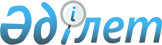 О внесении изменений в решение маслихата от 21 декабря 2011 года № 431 "О районном бюджете Наурзумского района на 2012-2014 годы"Решение маслихата Наурзумского района Костанайской области от 26 ноября 2012 года № 72. Зарегистрировано Департаментом юстиции Костанайской области 28 ноября 2012 года № 3899

      В соответствии со статьей 106 Бюджетного кодекса Республики Казахстан от 4 декабря 2008 года Наурзумский районный маслихат РЕШИЛ:



      1. Внести в решение маслихата "О районном бюджете Наурзумского района на 2012-2014 годы" от 21 декабря 2011 года № 431 (зарегистрировано в Реестре государственной регистрации нормативных правовых актов за № 9-16-132, опубликовано 10 января 2012 года в газете "Науырзым тынысы") следующие изменения:



      пункт 1 указанного решения изложить в новой редакции:



      "1. Утвердить бюджет Наурзумского района на 2012-2014 годы согласно приложениям 1, 2 и 3 соответственно, в том числе на 2012 год в следующих объемах:

      1) доходы – 1594069,6 тысяч тенге, в том числе по:

      налоговым поступлениям – 154927,0 тысяч тенге;

      неналоговым поступлениям – 4092,0 тысячи тенге;

      поступлениям от продажи основного капитала – 2745,0 тысяч тенге;

      поступлениям трансфертов – 1432305,6 тысяч тенге;

      2) затраты – 1604064,5 тысячи тенге;

      3) чистое бюджетное кредитование – 7814,0 тысячи тенге, в том числе:

      бюджетные кредиты – 9231,0 тысяча тенге;

      погашение бюджетных кредитов – 1417,0 тысяч тенге;

      4) сальдо по операциям с финансовыми активами – 0 тысяч тенге;

      5) дефицит (профицит) бюджета – – 17808,9 тысяч тенге;

      6) финансирование дефицита (использование профицита) бюджета – 17808,9 тысяч тенге:

      поступление займов – 4225,0 тысяч тенге;

      погашение займов – 5624,9 тысячи тенге;

      используемые остатки бюджетных средств – 19208,8 тысяч тенге.



      абзац третий пункта 6 указанного решения изложить в новой редакции:

      "для реализации мер социальной поддержки специалистов в сумме 2506,0 тысяч тенге;";



      абзац второй пункта 9 указанного решения изложить в новой редакции:

      "бюджетных кредитов местным исполнительным органам для реализации мер социальной поддержки специалистов в сумме 4225,0 тысяч тенге;";



      пункт 10 указанного решения исключить.



      приложения 1 и 5 к указанному решению изложить в новой редакции согласно приложениям 1, 2 к настоящему решению.



      2. Настоящее решение вводится в действие с 1 января 2012 года.      Председатель сессии,

      секретарь районного

      маслихата                                  З. С. Алдажуманова      "СОГЛАСОВАНО":      Начальник государственного

      учреждения "Отдел финансов

      Наурзумского района"

      __________ Р. Будекенова      Начальник государственного

      учреждения "Отдел экономики

      и бюджетного планирования

      Наурзумского района"

      _________ Н. Дехтярева

Приложение 1       

к решению маслихата    

от ноября 2012 года    

№ 72           Приложение 1       

к решению маслихата    

от 21 декабря 2011 года  

№ 431          Районный бюджет Наурзумского района на 2012 год

Приложение 2        

к решению маслихата     

от 26 ноября 2012 года    

№ 72            Приложение 5       

к решению маслихата      

от 21 декабря 2011 года   

№ 431            Перечень бюджетных программ Наурзумского районного бюджета на развитие с распределением бюджетных программ на реализацию инвестиционных проектов на 2012-2014 годы
					© 2012. РГП на ПХВ «Институт законодательства и правовой информации Республики Казахстан» Министерства юстиции Республики Казахстан
				КатегорияКатегорияКатегорияКатегорияКатегорияСумма

тысяч

тенгеКлассКлассКлассКлассСумма

тысяч

тенгеПодклассПодклассПодклассСумма

тысяч

тенгеСпецификаСпецификаСумма

тысяч

тенгеНаименованиеСумма

тысяч

тенгеI. Доходы1594069,61Налоговые поступления154927,001Подоходный налог69404,02Индивидуальный подоходный налог69404,003Социальный налог56565,01Социальный налог56565,004Налоги на собственность24946,01Налоги на имущество6123,03Земельный налог1188,04Налог на транспортные средства11253,05Единый земельный налог6382,005Внутренние налоги на товары,

работы и услуги3109,02Акцизы421,03Поступления за использование

природных и других ресурсов1207,04Сборы за ведение предпринимательской

и профессиональной деятельности1481,008Обязательные платежи, взимаемые за

совершение юридически значимых

действий и (или) выдачу документов

уполномоченными на то

государственными органами или

должностными лицами 903,01Государственная пошлина903,02Неналоговые поступления4092,001Доходы от государственной

собственности558,05Доходы от аренды имущества,

находящегося в государственной

собственности558,002Поступления от реализации товаров

(работ, услуг) государственными

учреждениями, финансируемыми из

государственного бюджета35,01Поступления от реализации товаров

(работ, услуг) государственными

учреждениями, финансируемыми из государственного бюджета35,006Прочие неналоговые поступления3499,01Прочие неналоговые поступления3499,03Поступления от продажи основного

капитала2745,003Продажа земли и нематериальных

активов2745,01Продажа земли1901,02Продажа нематериальных активов844,04Поступления трансфертов1432305,602Трансферты из вышестоящих органов

государственного управления1432305,62Трансферты из областного бюджета1432305,6Функциональная группаФункциональная группаФункциональная группаФункциональная группаФункциональная группаСумма,

тысяч

тенгеФункциональная подгруппаФункциональная подгруппаФункциональная подгруппаФункциональная подгруппаСумма,

тысяч

тенгеАдминистратор бюджетных программАдминистратор бюджетных программАдминистратор бюджетных программСумма,

тысяч

тенгеПрограммаПрограммаСумма,

тысяч

тенгеНаименованиеСумма,

тысяч

тенгеII. Затраты1604064,501Государственные услуги общего

характера159335,01Представительные, исполнительные

и другие органы, выполняющие

общие функции государственного

управления141247,0112Аппарат маслихата района (города

областного значения)11088,0001Услуги по обеспечению

деятельности маслихата района

(города областного значения)10954,0003Капитальные расходы

государственного органа134,0122Аппарат акима района (города

областного значения)62870,0001Услуги по обеспечению

деятельности акима района

(города областного значения)59300,0003Капитальные расходы

государственного органа3570,0123Аппарат акима района в городе,

города районного значения,

поселка, аула (села), аульного

(сельского) округа67289,0001Услуги по обеспечению

деятельности акима района в

городе, города районного

значения, поселка, аула (села),

аульного (сельского) округа61351,7022Капитальные расходы

государственного органа5937,32Финансовая деятельность9112,0452Отдел финансов района (города

областного значения)9112,0001Услуги по реализации

государственной политики в

области исполнения бюджета

района (города областного

значения) и управления

коммунальной собственностью

района (города областного

значения)9112,05Планирование и статистическая

деятельность8976,0453Отдел экономики и бюджетного

планирования района (города

областного значения)8976,0001Услуги по реализации

государственной политики в

области формирования и развития

экономической политики, системы

государственного планирования и

управления района (города

областного значения)8976,002Оборона1756,01Военные нужды1291,0122Аппарат акима района (города

областного значения)1291,0005Мероприятия в рамках исполнения

всеобщей воинской обязанности1291,02Организация работы по

чрезвычайным ситуациям465,0122Аппарат акима района (города

областного значения)465,0006Предупреждение и ликвидация

чрезвычайных ситуаций масштаба

района (города областного

значения)465,004Образование709319,61Дошкольное воспитание и обучение66544,0464Отдел образования района (города

областного значения)66544,0009Обеспечение дошкольного

воспитания и обучения59804,0021Увеличение размера доплаты за

квалификационную категорию

воспитателям детских садов,

мини-центров, школ-интернатов:

общего типа, специальных

(коррекционных),

специализированных для одаренных

детей, организаций образования

для детей-сирот и детей,

оставшихся без попечения

родителей, центров адаптации

несовершеннолетних за счет

трансфертов из республиканского

бюджета300,0040Реализация государственного

образовательного заказа в

дошкольных организациях

образования 6440,02Начальное, основное среднее и

общее среднее образование543890,0464Отдел образования района (города

областного значения)543890,0003Общеобразовательное обучение526955,0006Дополнительное образование для

детей7980,0063Повышение оплаты труда учителям,

прошедшим повышение квалификации

по учебным программам АОО

"Назарбаев Интеллектуальные

школы" за счет трансфертов из

республиканского бюджета1325,0064Увеличение размера доплаты за

квалификационную категорию

учителям организаций начального,

основного среднего, общего

среднего образования: школы,

школы-интернаты: (общего типа,

специальных (коррекционных),

специализированных для одаренных

детей; организаций для

детей-сирот и детей, оставшихся

без попечения родителей) за счет

трансфертов из республиканского

бюджета7630,09Прочие услуги в области

образования98885,6464Отдел образования района (города

областного значения)98885,6001Услуги по реализации

государственной политики на

местном уровне в области

образования8069,0005Приобретение и доставка

учебников, учебно-методических

комплексов для государственных

учреждений образования района

(города областного значения)7901,0015Ежемесячные выплаты денежных

средств опекунам (попечителям)

на содержание ребенка-сироты

(детей-сирот), и ребенка

(детей), оставшегося без

попечения родителей за счет

трансфертов из республиканского

бюджета4272,0020Обеспечение оборудованием,

программным обеспечением

детей-инвалидов, обучающихся на

дому за счет трансфертов из

республиканского бюджета500,0067Капитальные расходы

подведомственных государственных

учреждений и организаций78143,606Социальная помощь и социальное

обеспечение63975,02Социальная помощь52686,0451Отдел занятости и социальных

программ района (города

областного значения)52686,0002Программа занятости10942,0005Государственная адресная

социальная помощь3735,0007Социальная помощь отдельным

категориям нуждающихся граждан

по решениям местных

представительных органов6860,0010Материальное обеспечение

детей-инвалидов, воспитывающихся

и обучающихся на дому272,0014Оказание социальной помощи

нуждающимся гражданам на дому4964,0016Государственные пособия на детей

до 18 лет16769,0017Обеспечение нуждающихся

инвалидов обязательными

гигиеническими средствами и

предоставление услуг

специалистами жестового языка,

индивидуальными помощниками в

соответствии с индивидуальной

программой реабилитации инвалида660,0023Обеспечение деятельности центров

занятости населения8484,09Прочие услуги в области

социальной помощи и социального

обеспечения11289,0451Отдел занятости и социальных

программ района (города

областного значения)11289,0001Услуги по реализации

государственной политики на

местном уровне в области

обеспечения занятости и

реализации социальных программ

для населения10903,0011Оплата услуг по зачислению,

выплате и доставке пособий и

других социальных выплат386,007Жилищно-коммунальное хозяйство481109,31Жилищное хозяйство73293,0472Отдел строительства, архитектуры

и градостроительства района

(города областного значения)73293,0003Проектирование, строительство и

(или) приобретение жилья

государственного коммунального

жилищного фонда38877,0004Проектирование, развитие,

обустройство и (или)

приобретение

инженерно-коммуникационной

инфраструктуры34416,02Коммунальное хозяйство400102,0472Отдел строительства, архитектуры

и градостроительства района

(города областного значения)400102,0006Развитие системы водоснабжения

и водоотведения400102,03Благоустройство населенных

пунктов7714,3123Аппарат акима района в городе,

города районного значения,

поселка, аула (села), аульного

(сельского) округа7714,3008Освещение улиц населенных

пунктов3564,1009Обеспечение санитарии населенных

пунктов716,0011Благоустройство и озеленение

населенных пунктов3434,208Культура, спорт, туризм и

информационное пространство80837,01Деятельность в области культуры32663,5455Отдел культуры и развития языков

района (города областного

значения)32663,5003Поддержка культурно-досуговой

работы32663,52Спорт4647,0465Отдел физической культуры и

спорта района (города областного

значения)4647,0006Проведение спортивных

соревнований на районном (города

областного значения) уровне1897,0007Подготовка и участие членов

сборных команд района (города

областного значения) по

различным видам спорта на

областных спортивных

соревнованиях2750,03Информационное пространство22621,0455Отдел культуры и развития языков

района (города областного

значения)21301,0006Функционирование районных

(городских) библиотек20147,0007Развитие государственного языка

и других языков народа

Казахстана1154,0456Отдел внутренней политики района

(города областного значения)1320,0002Услуги по проведению

государственной информационной

политики через газеты и журналы1000,0005Услуги по проведению

государственной информационной

политики через телерадиовещание320,09Прочие услуги по организации

культуры, спорта, туризма и

информационного пространства20905,5455Отдел культуры и развития языков

района (города областного

значения)9854,5001Услуги по реализации

государственной политики на

местном уровне в области

развития языков и культуры7191,0032Капитальные расходы

подведомственных государственных

учреждений и организаций2663,5456Отдел внутренней политики района

(города областного значения)6069,0001Услуги по реализации

государственной политики на

местном уровне в области

информации, укрепления

государственности и формирования

социального оптимизма граждан5969,0003Реализация мероприятий в сфере

молодежной политики100,0465Отдел физической культуры и

спорта района (города областного

значения)4982,0001Услуги по реализации

государственной политики на

местном уровне в сфере

физической культуры и спорта4982,009Топливно-энергетический комплекс

и недропользование1950,09Прочие услуги в области

топливно-энергетического

комплекса и недропользования1950,0458Отдел жилищно-коммунального

хозяйства, пассажирского

транспорта и автомобильных дорог

района (города областного

значения)1950,0019Развитие теплоэнергетической

системы1950,010Сельское, водное, лесное, рыбное

хозяйство, особо охраняемые

природные территории, охрана

окружающей среды и животного

мира, земельные отношения25163,01Сельское хозяйство6474,0454Отдел предпринимательства

и сельского хозяйства района

(города областного значения)2655,0099Реализация мер по оказанию

социальной поддержки

специалистов2655,0473Отдел ветеринарии района (города

областного значения)3819,0001Услуги по реализации

государственной политики на

местном уровне в сфере ветеринарии3516,0007Организация отлова и уничтожения

бродячих собак и кошек60,0010Проведение мероприятий по

идентификации

сельскохозяйственных животных243,06Земельные отношения8538,0463Отдел земельных отношений района

(города областного значения)8538,0001Услуги по реализации

государственной политики в

области регулирования земельных

отношений на территории района

(города областного значения)6779,0006Землеустройство, проводимое при

установлении границ городов

районного значения, районов в

городе, поселков аулов (сел),

аульных (сельских) округов1759,09Прочие услуги в области

сельского, водного, лесного,

рыбного хозяйства, охраны

окружающей среды и земельных

отношений10151,0473Отдел ветеринарии района (города

областного значения)10151,0011Проведение противоэпизоотических

мероприятий10151,011Промышленность, архитектурная,

градостроительная и строительная

деятельность6191,02Архитектурная, градостроительная

и строительная деятельность6191,0472Отдел строительства, архитектуры

и градостроительства района

(города областного значения)6191,0001Услуги по реализации

государственной политики в

области строительства,

архитектуры и градостроительства

на местном уровне6191,012Транспорт и коммуникации34673,01Автомобильный транспорт34673,0123Аппарат акима района в городе,

города районного значения,

поселка, аула (села), аульного

(сельского) округа800,0013Обеспечение функционирования

автомобильных дорог в городах

районного значения, поселках,

аулах (селах), аульных

(сельских) округах800,0458Отдел жилищно-коммунального

хозяйства, пассажирского

транспорта и автомобильных дорог

района (города областного

значения)33873,0023Обеспечение функционирования

автомобильных дорог33873,013Прочие33450,29Прочие33450,2123Аппарат акима района в городе,

города районного значения,

поселка, аула (села), аульного

(сельского) округа1543,0040Реализация мер по содействию

экономическому развитию регионов

в рамках Программы "Развитие

регионов" за счет целевых

трансфертов из республиканского

бюджета1543,0454Отдел предпринимательства и

сельского хозяйства района

(города областного значения)11225,0001Услуги по реализации

государственной политики на

местном уровне в области

развития предпринимательства,

промышленности и сельского

хозяйства10955,0007Капитальные расходы

государственного органа270,0458Отдел жилищно-коммунального

хозяйства, пассажирского

транспорта и автомобильных дорог

района (города областного

значения)20682,2001Услуги по реализации

государственной политики на

местном уровне в области

жилищно-коммунального хозяйства,

пассажирского транспорта и

автомобильных дорог14064,2013Капитальные расходы

государственного органа118,0067Капитальные расходы

подведомственных государственных

учреждений и организаций6500,015Трансферты6305,41Трансферты6305,4452Отдел финансов района (города

областного значения)6305,4006Возврат неиспользованных

(недоиспользованных) целевых

трансфертов4174,4024Целевые текущие трансферты в

вышестоящие бюджеты в связи с

передачей функций

государственных органов из

нижестоящего уровня

государственного управления в

вышестоящий2131,0III. Чистое бюджетное

кредитование7814,0Бюджетные кредиты9231,010Сельское, водное, лесное, рыбное

хозяйство, особо охраняемые

природные территории, охрана

окружающей среды и животного

мира, земельные отношения9231,01Сельское хозяйство9231,0454Отдел предпринимательства

и сельского хозяйства района

(города областного значения)9231,0009Бюджетные кредиты для реализации

мер социальной поддержки

специалистов9231,05Погашение бюджетных кредитов1417,001Погашение бюджетных кредитов1417,01Погашение бюджетных кредитов,

выданных из государственного

бюджета1417,013Погашение бюджетных кредитов,

выданных из местного бюджета

физическим лицам1417,0IY. Сальдо по операциям

с финансовыми активами 0Приобретение финансовых активов0V. Дефицит (профицит) бюджета-17808,9VI.Финансирование дефицита

(использование профицита)

бюджета17808,9Поступления займов4225,07Поступления займов4225,001Внутренние государственные займы4225,02Договоры займа4225,003Займы, получаемые местным

исполнительным органом района

(города областного значения)4225,0Погашение займов5624,916Погашение займов5624,91Погашение займов5624,9452Отдел финансов района (города

областного значения)5624,9008Погашение долга местного

исполнительного органа перед

вышестоящим бюджетом1417,0021Возврат неиспользованных

бюджетных кредитов, выданных из

местного бюджета4207,98Используемые остатки бюджетных

средств19208,801Остатки бюджетных средств19208,81Свободные остатки бюджетных

средств19208,801Свободные остатки бюджетных

средств19208,8Функциональная группаФункциональная группаФункциональная группаФункциональная группаФункциональная группа2012

год2013

год2014

годФункциональная подгруппаФункциональная подгруппаФункциональная подгруппаФункциональная подгруппа2012

год2013

год2014

годАдминистратор бюджетных

программАдминистратор бюджетных

программАдминистратор бюджетных

программ2012

год2013

год2014

годПрограммаПрограмма2012

год2013

год2014

годНаименование2012

год2013

год2014

годИнвестиционные проекты475 345,020 135,0224 315,004Образование219 315,09Прочие услуги в области

образования219 315,0472Отдел строительства,

архитектуры и

градостроительства

района (города

областного значения)219 315,0037Строительство и

реконструкция объектов

образования219 315,007Жилищно-коммунальное

хозяйство473 395,020 135,05 000,01Жилищное хозяйство73 293,0472Отдел строительства,

архитектуры и

градостроительства

района (города

областного значения)73 293,0003Проектирование,

строительство и (или)

приобретение жилья

государственного

коммунального жилищного

фонда38 877,0004Проектирование,

развитие, обустройство

и (или) приобретение

инженерно-коммуникацион-

ной инфраструктуры34 416,02Коммунальное хозяйство400 102,020 135,05 000,0472Отдел строительства,

архитектуры и

градостроительства

района (города

областного значения)400 102,020 135,05 000,0006Развитие системы

водоснабжения и

водоотведения400 102,020 135,05 000,009Топливно-энергетический

комплекс и

недропользование1 950,09Прочие услуги в области

топливно-энергетического

комплекса и

недропользования1 950,0458Отдел жилищно-

коммунального хозяйства,

пассажирского транспорта

и автомобильных дорог

района (города

областного значения)1 950,0019Развитие

теплоэнергетической

системы1 950,0